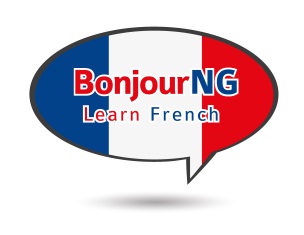 BONJOUR NORTH GRENVILLEStudent Registration FormFirst Name: 		                  Last Name: Address: City: 			 Province: 	 	Postal Code: Home Telephone: 			      Cell Phone: Email Address: Would you consider yourself:  Beginner (no French training at all) Basic (Elementary school and/or life experience) Intermediate (high school, university, family history) Experienced (conversational in the past, and need a refresher) Bilingual (would like a refresher course, and to get out to speak French with others)Bonjour NG course will be held at St Michael’s High School, Room 172, 2755 County Road 43, Kemptville, ONCost is $195 for lessons, $75 for books plus HSTBeginner Class – Thursday May 10, 2018Intermediate – Wednesday May 9, 2018Advanced Conversational – Tuesday May 8, 2018Classes are 6:30pm until 8:30pm, and run for 8 weeksPlease arrive 10 minutes earlyEMAIL COMPLETED FORM TO: anne@alkeventmanagement.caYou will receive an invoice with a link, to pay for the course onlinewww.alkeventmanagement.ca    613-853-8308